附件3场地指引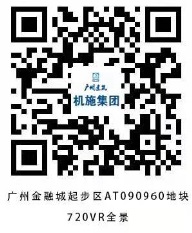 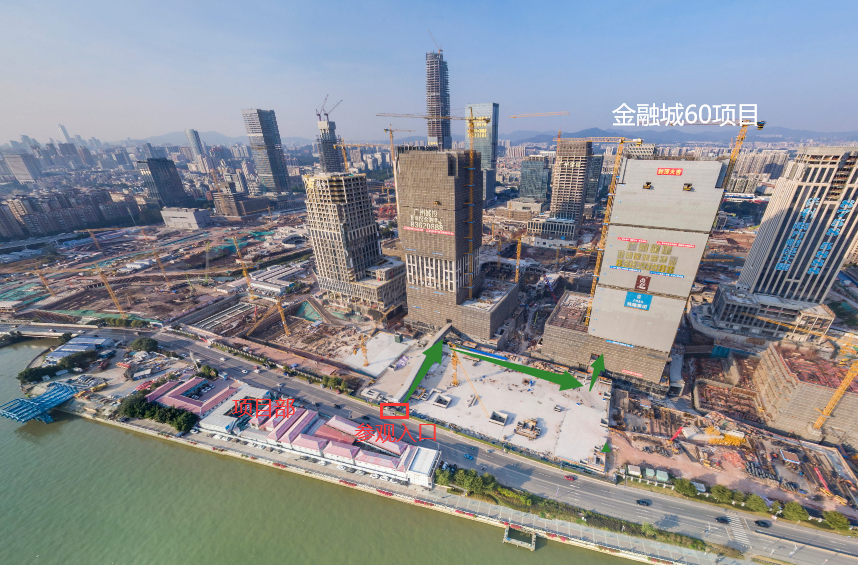 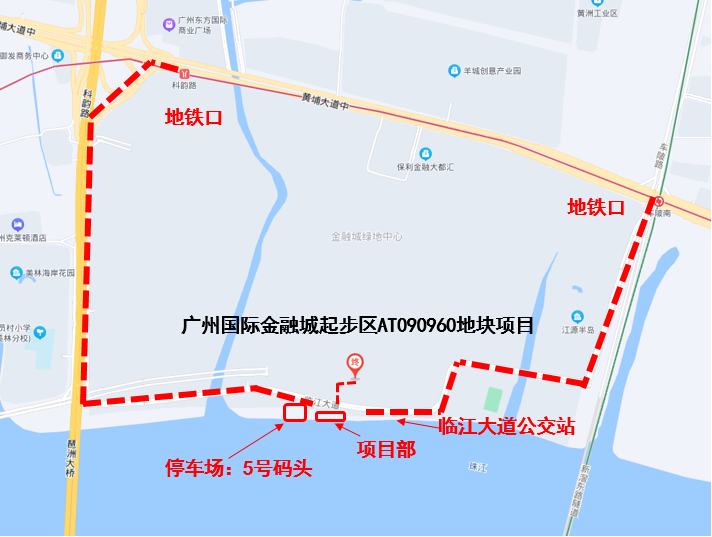 